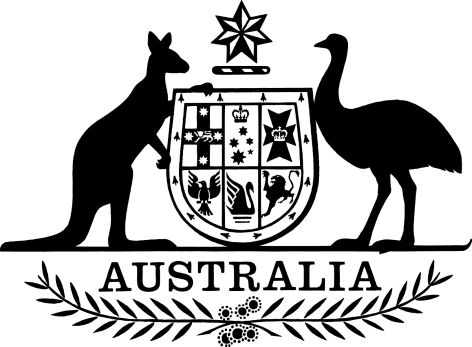 Tax Agent Services (Code of Professional Conduct) Determination 2023I, Stephen Jones, Assistant Treasurer and Minister for Financial Services, make the following determination.Dated 				2023Stephen Jones [DRAFT ONLY—NOT FOR SIGNATURE]Assistant Treasurer
Minister for Financial ServicesContentsPart 1—Preliminary	11  Name		12  Commencement	13  Authority	14  Definitions	1Part 2—Code of Professional Conduct for Registered Tax Agents and BAS agents	2Division 1—Additional obligations of general application	2Subdivision A—Preliminary	25  Additional obligations relating to the professional and ethical conduct of registered tax agents and BAS agents	2Subdivision B—Honesty and integrity	210  Upholding and promoting the ethical standards of the tax profession	215  False or misleading statements	2Subdivision C—Independence	320  Conflicts of interest in dealings with government	3Subdivision D—Confidentiality	325  Maintaining confidentiality in dealings with government	3Subdivision E—Competence	430  Keeping of proper client records	435  Ensuring tax agent services provided on your behalf are provided competently	4Subdivision F—Other responsibilities	440  Quality assurance and other internal controls	445  Keeping your clients informed of all relevant matters	5Part 3—Application and transitional provisions	6Division 1—Application	6100  Application	6Division 2—Transitional	7151  Transitionalkeeping clients informed of all relevant matters	7Part 1—Preliminary1  Name		This instrument is the Tax Agent Services (Code of Professional Conduct) Determination 2023.2  Commencement	(1)	Each provision of instrument specified in column 1 of the table commences, or is taken to have commenced, in accordance with column 2 of the table. Any other statement in column 2 has effect according to its terms.Note:	This table relates only to the provisions of this instrument as originally made. It will not be amended to deal with any later amendments of this instrument.	(2)	Any information in column 3 of the table is not part of this instrument. Information may be inserted in this column, or information in it may be edited, in any published version of this instrument.3  Authority		This instrument is made under the Tax Agent Services Act 2009.4  DefinitionsNote:	Expressions have the same meaning in this instrument as in the Tax Agent Services Act 2009 as in force from time to time—see paragraph 13(1)(b) of the Legislation Act 2003.		In this instrument:the Act means the Tax Agent Services Act 2009.Part 2—Code of Professional Conduct for Registered Tax Agents and BAS agentsDivision 1—Additional obligations of general applicationSubdivision A—Preliminary5  Additional obligations relating to the professional and ethical conduct of registered tax agents and BAS agents		Under section 30-12 of the Act, the obligations relating to professional and ethical conduct of registered tax agents and BAS agents set out in this Part are determined for the purposes of subsection 30-10(17) of the Act.Note:	Section 30-10 of the Act sets out the Code of Professional Conduct applying to registered tax agents and BAS agents. The Minister may determine further obligations under the Code which registered tax agents and BAS agents must comply with. This instrument sets out those further obligations.Subdivision B—Honesty and integrity10  Upholding and promoting the ethical standards of the tax profession		Both as a registered tax agent or BAS agent, and in cooperation with other registered tax agents and BAS agents, you must:	(a)	uphold and promote the Code of Professional Conduct; and	(b)	protect public trust and confidence in the integrity of the tax profession and tax system; and	(c)	as a member of the tax profession, working collectively with other registered tax agents and BAS agents, take reasonable steps to hold each other accountable:	(i)	for compliance with the Code; and	(ii)	to protect public trust and confidence in the integrity of the tax profession and tax system.Note:	A registered tax agent or BAS agent has an obligation to notify the Board of significant breaches of the Codesee Subdivision 30-C of the Act.15  False or misleading statementsStatements made to the Board or the Commissioner	(1)	You must not make a statement to the Board or the Commissioner that you knew, or ought reasonably to have known, is false, incorrect or misleading in a material particular, or omits any matter or thing without which the statement is misleading in a material respect, in your capacity as a registered tax agent or BAS agent or in any other capacity.Note:	For further obligations relating to false or misleading statements to the Commissioner see section 50-20 of the Act.	(2)	You must take all necessary steps to correct any statement you have given to the Board or the Commissioner, in any of your capacities, as soon as possible after you become aware that the statement was false, incorrect or misleading in a material particular, or omitted any matter or thing without which the statement is misleading in a material respect.Statements made to other Australian government agencies	(3)	You must not make a statement to an Australian government agency (other than the Board or the Commissioner) that you knew, or ought reasonably to have known, is false, incorrect or misleading in a material particular, or omits any matter or thing without which the statement is misleading in a material respect, in your capacity as a registered tax agent or BAS agent.	(4)	You must take all necessary steps to correct any statement you have given to an Australian government agency (other than the Board or the Commissioner), in your capacity as a registered tax agent or BAS agent, as soon as possible after you become aware that the statement was false, incorrect or misleading in a material particular, or omitted any matter or thing without which the statement is misleading in a material respect.Subdivision C—Independence20  Conflicts of interest in dealings with government		In relation to any activities you undertake for an Australian government agency in your capacity as a registered tax agent or BAS agent, you must:	(a)	take reasonable steps to identify and avoid any material conflict of interest (real or apparent) in connection with an activity undertaken for the agency (except to the extent that the agency has expressly provided otherwise); and	(b)	disclose the details, to the agency, of any material conflict of interest (real or apparent) that arises in connection with an activity undertaken for the agency as soon as you become aware of the conflict.Subdivision D—Confidentiality25  Maintaining confidentiality in dealings with governmentDisclosure	(1)	Unless you have a legal duty to do so, you must not disclose any information you have received, directly or indirectly, from an Australian government agency in connection with any activities you undertake with the agency in your capacity as a registered tax agent or BAS agent except to the extent that all of the following apply:	(a)	it is reasonable to conclude that the information received from the agency was authorised by that agency for further disclosure; and	(b)	any further disclosure of the information was done consistently with the agency’s authorisation.Use for personal advantage	(2)	You must not use any information you have received, directly or indirectly, from an Australian government agency in connection with any activities you undertake with the agency in your capacity as a registered tax agent or BAS agent for your personal advantage, or for the advantage of an associate, employee, employer or client, except to the extent that all of the following apply:	(a)	it is reasonable to conclude that the that the information received from the agency was authorised by that agency to be used in a way that may provide for such a personal advantage; and	(b)	any further use of the information was done consistently with the agency’s authorisation.Subdivision E—Competence30  Keeping of proper client records	(1)	You must keep complete and accurate records relating to the tax agent services you have provided to each of your clients, including former clients.	(2)	The records must:	(a)	be in English, or readily accessible and easily convertible into English; and	(b)	be retained for at least 5 years after the service has been provided; and	(c)	provide adequate details of all services provided (including information exchanged with the client, advice provided to the client, and for more complex matters: the relevant facts, assumptions and reasoning underpinning any advice provided to the client).35  Ensuring tax agent services provided on your behalf are provided competently	(1)	You must ensure that those providing tax agent services on your behalf maintain knowledge and skills relevant to the tax agent services they are providing.	(2)	You must ensure that those providing tax agent services on your behalf are appropriately supervised.Subdivision F—Other responsibilities40  Quality assurance and other internal controls		You must maintain adequate internal control procedures, in relation to your provision of tax agent services, to ensure your compliance with the Code of Professional Conduct.Note:	Adequate internal controls procedures could include a system for the quality assurance of the tax agent services being provided, and controls to maintain the proper keeping of records, protect confidentiality of information and the management of conflicts of interest.45  Keeping your clients informed of all relevant matters		You must advise all current and prospective clients, in writing and in a clear and unambiguous way, of all of the following:	(a)	any matter that could be reasonably relevant and material to a decision by a client to engage you, or to continue to engage you, to provide a tax agent service, as and when a matter arises;	(b)	upon engaging (or re-engaging) a clientthat the Board maintains a register of tax agents and BAS agents and how they can access and search the register;	(c)	upon engaging (or re-engaging) a clienthow they can make a complaint about a tax agent service you have provided, including the complaints process of the Board.Part 3—Application and transitional provisionsDivision 1—Application100  Application		Except as otherwise provided in this instrument, the obligations included in this instrument on the day it is made, apply on or after the day this instrument commences.Division 2—Transitional151  Transitionalkeeping clients informed of all relevant matters		Despite section 100, section 45 applies in relation to matters that have arisen on or after 1 July 2022.  However, clients should be advised of a matter that arose on or before the day this instrument commenced within 90 days from that day.EXPOSURE DRAFTCommencement informationCommencement informationCommencement informationColumn 1Column 2Column 3ProvisionsCommencementDate/Details1.  The whole of this instrumentThe later of:(a) the day after this instrument is registered; and(b) immediately after the commencement of Part 1 of Schedule 3 to the Treasury Laws Amendment (2023 Measures No. 1) Act 2023.